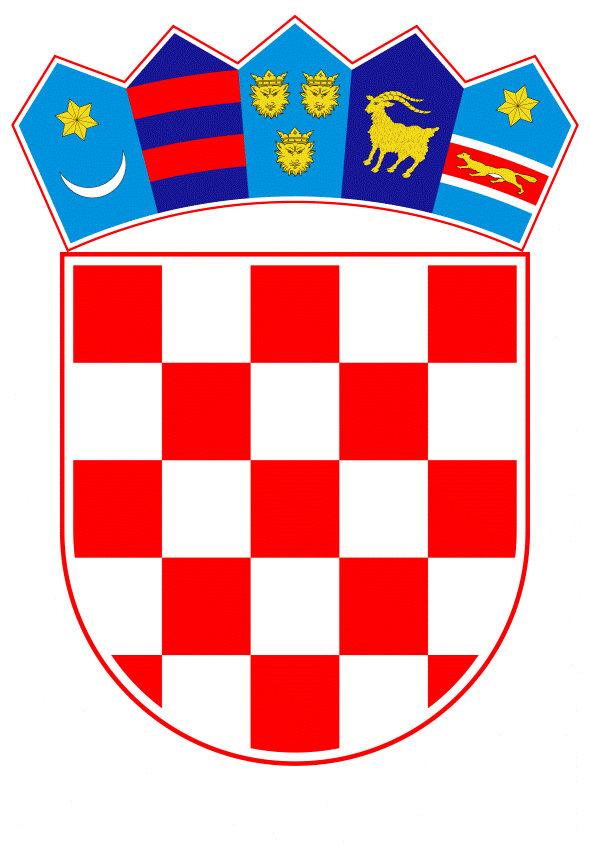 VLADA REPUBLIKE HRVATSKEZagreb, 5. siječnja 2023.______________________________________________________________________________________________________________________________________________________________________________________________________________________________Banski dvori | Trg Sv. Marka 2  | 10000 Zagreb | tel. 01 4569 222 | vlada.gov.hrPRIJEDLOG Na temelju članka 5. i članka 6. stavka 1. Zakona o lokalnim izborima („Narodne novine“, br. 144/12., 121/16., 98/19., 42/20., 144/20. i 37/21.), a u vezi s člankom 40.d stavkom 1. Zakona o lokalnoj i područnoj (regionalnoj) samoupravi („Narodne novine“, br. 33/01., 60/01., 129/05., 109/07., 125/08., 36/09., 150/11., 144/12., 19/13. – pročišćeni tekst, 137/15. – ispravak, 123/17., 98/19. i 144/20.), Vlada Republike Hrvatske je na sjednici održanoj _______ 2023. donijelaO D L U K U o raspisivanju prijevremenih izbora za općinskog načelnika Općine StarigradI.Raspisuju se prijevremeni izbori za općinskog načelnika Općine Starigrad.II.Za dan provedbe izbora određuje se nedjelja, 12. veljače 2023.III.Ova Odluka objavit će se u „Narodnim novinama“, a stupa na snagu 12. siječnja 2023.KLASA: URBROJ: Zagreb, ObrazloženjeStručne službe Općine Starigrad obavijestile su Ministarstvo pravosuđa i uprave 15. studenoga 2022. da je općinskom načelniku Općine Starigrad, Krsti Ramiću, mandat prestao temeljem članka 93. stavka 1. točke 3. Zakona o lokalnim izborima („Narodne novine“, broj 144/12, 121/16, 98/19, 42/20, 144/20 i 37/21).	Konkretno, općinski načelnik Općine Starigrad, Krsto Ramić, izabran na redovnim izborima 2021. godine, osuđen je radi počinjenja kaznenog djela iz čl. 303. st. 2. KZ/97 na uvjetnu kaznu zatvora u trajanju 6 mjeseci s rokom kušnje od 3 godine o čemu je Općinu Starigrad obavijestio Općinski sud u Zadru dopisom Poslovni broj: 38 K-215/21-112 od 10. studenoga 2022., a koji je u Općini Starigrad zaprimljen (zajedno s presudama) dana 15. studenoga 2022. (vidljivo iz prijamnog štambilja).	Osuđujuća presuda postala je pravomoćna 21. rujna 2022., međutim, do saznanja Općine Starigrad o činjenici pravomoćne presude za općinskog načelnika, a činom kojim mu je bezuvjetno, po sili zakona prestao mandat, došlo je s vremenskim odmakom. 	Datum saznanja o prestanku dužnosti općinskog načelnika po sili zakona je 15. studenoga 2022. kada je Općina Starigrad službeno saznala za činjenicu postojanja pravomoćne sudske presude te posljedično prestanka mandata općinskog načelnika Općine Starigrad po sili zakona, a što znači da se sve mjerodavne okolnosti računaju od dana službenog saznanja Općine 15. studenoga 2022. U članku 40.a stavku 1. Zakona o lokalnoj područnoj (regionalnoj) samoupravi propisano je da općinskom načelniku, gradonačelniku, odnosno županu i njihovim zamjenicima mandat prestaje po sili zakona u slučajevima propisanim posebnim zakonom. 	Zakonom o lokalnim izborima u članku 93. stavku 1. točki 3. propisano je da općinskom načelniku, gradonačelniku i županu, odnosno njihovim zamjenicima mandat prestaje po sili zakona ako je pravomoćnom sudskom presudom osuđen za kazneno djelo na kaznu zatvora ili mu je ta kazna zamijenjena radom za opće dobro ili uvjetnom osudom, danom pravomoćnosti presude, osim za kaznena djela iz članka 13. stavka 3. Zakona, tj. kaznena djela počinjena iz nehaja (ako je kazna zatvora zamijenjena radom za opće dobro ili uvjetnom osudom). 	Sukladno članku 40.d stavku 1. Zakona o lokalnoj i područnoj (regionalnoj) samoupravi ako prije isteka mandata prestane mandat općinskom načelniku i gradonačelniku koji nemaju zamjenika, u toj jedinici lokalne samouprave raspisat će se prijevremeni izbori za općinskog načelnika, odnosno gradonačelnika. Do provedbe prijevremenih izbora dužnost općinskog načelnika, odnosno gradonačelnika obnašat će povjerenik Vlade Republike Hrvatske. 	U skladu s člankom 5. Zakona o lokalnim izborima, Vlada Republike Hrvatske raspisuje izbore za općinske načelnike, gradonačelnike i župane te njihove zamjenike. 	Temeljem članka 6. stavaka 1. i 2. Zakona o lokalnim izborima odlukom Vlade Republike Hrvatske kojom se raspisuju izbori određuje se dan njihove provedbe, a od dana raspisivanja izbora do dana održavanja izbora ne može proteći manje od 30 niti više od 60 dana. Sukladno članku 7. stavku 3. Zakona o lokalnim izborima, prijevremeni izbori za općinskog načelnika, gradonačelnika i župana raspisuju se u slučajevima kada je to propisano zakonom koji uređuje sustav lokalne i područne (regionalne) samouprave, a održavaju se u roku od 90 dana od dana prestanka mandata općinskog načelnika, gradonačelnika, odnosno župana. U predmetu Općine Starigrad datum služenog saznanja Općine Starigrad o prestanku dužnosti općinskog načelnika po sili zakona je 15. studenoga 2022. te se slijedom toga svi zakonski rokovi za postupanje u predmetu računaju od dana saznanja Općine, tj. 15. studenoga 2022.Slijedom prethodno navedenog, krajnji rok za održavanje prijevremenih izbora za općinskog načelnika Općine Starigrad je 13. veljače 2023. (ponedjeljak), odnosno najbliža nedjelja tome roku je 12. veljače 2023.  Slijedom odredbi članka 41. Zakona o lokalnoj i područnoj (regionalnoj) samoupravi u jedinici lokalne samouprave koja ima manje od 10.000 stanovnika općinski načelnik, odnosno gradonačelnik bira se bez zamjenika.	Prema Popisu stanovništva, kućanstava i stanova 2021. Općina Starigrad ima 1.697 stanovnika, slijedom čega u Općini Starigrad, općinski načelnik nema zamjenika. 	Slijedom navedenog, Vlada Republike Hrvatske donijela je odluku o raspisivanju prijevremenih izbora za općinskog načelnika Općine Starigrad. Predlagatelj:Ministarstvo pravosuđa i upravePredmet:Prijedlog odluke o raspisivanju prijevremenih izbora za općinskog načelnika Općine Starigrad PREDSJEDNIK mr. sc. Andrej Plenković  